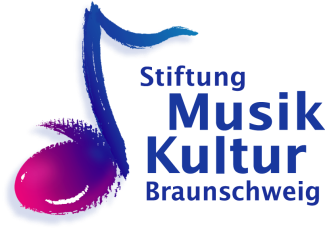 2. Jugend – Musik – Wettbewerb Braunschweig 2011Preisträgerkonzert der 1. und 2. PreisträgerSonntag, 09. Oktober 2011  19 UhrDornse des Altstadtrathauses BraunschweigMarxen, Valentin (1998), Saxophon, BraunschweigHanns Wilhelm Goetzke			1. Der Vogel 2. Das Schwein 	nach Gedichten von Wilhelm Busch Harmening, Emily (1998), Klavier, Goslar			Joseph Haydn				aus Sonate Es-Dur Nr.59, Hob. XVI/49:								1. AllegroStauss, Matthias (1998), Saxophon, Braunschweig			Jeanine Rueff				aus “Chanson et Passepied”:									Andantino, AllegrettoHomann, Lorenzo (1997), Klavier, Wolfenbüttel			Jenö Takács				Toccata, op.54Choi, Yunshin (1996), Klavier, Braunschweig			Ludwig van Beethoven			aus der Sonate Nr. 14 cis-moll, op.27,2:								3. Presto agitatoBriegel, Konstantin (1996), Klarinette, Goslar			Laszlo Draskóczy			Tänze aus KorondStenger, Roland (1995), Klavier, Braunschweig			Sergej Rachmaninov			Prélude Nr. 12 gis-moll, op. 32P A U S EZhang, Huiyue (1995), Klavier, Braunschweig			Robert Schumann			ABEGG – Variationen, op.1Wiezorek, Nadja (1994), Klarinette, KissenbrückC.M. von Weber			 Introduktion, Thema und VariationHennig, Katharina (1994), Saxophon, Braunschweig					Paule Maurice				aus „Tableaux de Provence“:								1. Farandole des jeunes filles								2. Chanson pour ma mieTelgen, Marike (1993), Klavier, Braunschweig			Frédéric Chopin			Nocturne g-moll, op. 37 Nr.1Ziegelasch, Niels (1993), Saxophon, QuedlinburgPfeifer, Michelle (1994), Klavier, Thale			Jean-Baptiste Singelée			Fantaisie Pastorale, op. 56Grohne, Marlene (1992) , Klarinette, Braunschweig			Gioacchino Rossini			aus „Der Barbier von Sevilla“:								- Cavatina „Una voce poco fa“Klavierbegleitung: Ina Schwabauer, In-Kun ParkBekanntgabe der Ergebnisse mit Preisverleihung durch Carl-Ludwig Schumacher, Stiftung Musikkultur Braunschweig